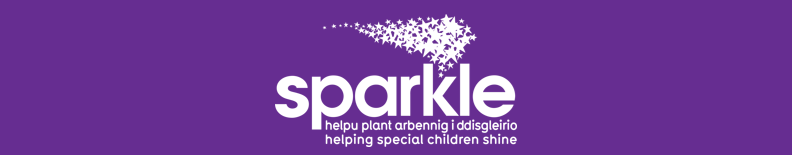 Job role: Leisure Support Worker (LSW)Salary:  £9.33 per hour (aged 16-20yrs) - £11.55 per hour (aged 21yrs+)Hours of work: Friday play club 4.45 - 6.45pm (term time only)Saturday play club 9.30am-11.30am (term time only)Contract: PermanentBase: CAERPHILLY CHILDREN’S CENTRE, Energlyn, Caerphilly, CF83 2WP. An exciting opportunity has arisen for LSWs to join the team at Sparkle.Successful candidates will assist in the day-to-day organisation of Play Clubs, ensuring quality play activities are facilitated within a safe and stimulating environment for children and young people aged 5 to 17 with a disability and/or developmental difficulty.The full job descriptions and application forms can be downloaded from the Sparkle website, please visit the vacancies page on www.sparkleappeal.orgPlease note: Sparkle does not accept CVs alone, a completed application form is required.For more information about the post please contact Sara Filer, Sparkle Leisure Team Leader on 01633 748093 or email sara.filer@wales.nhs.uk. Please send completed application forms to: Recruitment, Sparkle,Serennu Children’s Centre, off Cwrt Camlas, High Cross Road, Rogerstone, NP10 9LY Email: recruitment@sparkleappeal.org
Sparkle reserves the right to close applications after 24 hours should sufficient applications be received, therefore we suggest interested candidates apply early. Please note that the job will close on Wednesday 15th May 2024 at 23:59.